Załącznik nr 1 WOF.261.1.39.2018Formularz cenowy* musi być wyprodukowany w 100 % z włókien wtórnych (zaakceptowane będą wszystkie produkty opatrzone dowolnym oznakowaniem ekologicznym typu I, takim jak wspólnotowe oznakowanie ekologiczne, pod warunkiem, że określono, że produkt został wyprodukowany w 100 % z włókien wtórnych)** zdjęcie poglądoweZałącznik nr 2 WOF.261.1.39.2018Formularz ofertowydot. dostawy do siedziby Regionalnej Dyrekcji Ochrony Środowiska w Opolu, ul. Firmowa 1, 45-594 Opole, materiałów biurowych w 2018 roku.Wykonawca: (nazwa, adres, NIP, REGON, nr telefonu, e-mail)Nazwa:	……………………………………………………...…….…………………Adres: 		……………………………………………………...…….…………………NIP:		……………………………………………………...…….…………………REGON:	……………………………………………………...…….…………………Nr telefonu:	……………………………………………………...…….…………………Adres e-mail:	……………………………………………………...…….…………………Oświadczam/y, że zapoznałem/liśmy się z wymaganiami Zamawiającego, dotyczącymi przedmiotu zamówienia, zamieszczonymi w Zapytaniu Ofertowym i nie wnoszę/wnosimy do nich żadnych zastrzeżeń.Oferuję/emy realizację zamówienia w zakresie określonym w Opisie Przedmiotu Zamówienia w cenach jednostkowych określonych w Formularzu cenowym stanowiącym Załącznik nr 1 do oferty.Na potrzeby porównania ofert, cena oferty wynikająca z liczby szacunkowej poszczególnych rodzajów materiałów biurowych wynosi _________________ zł brutto (słownie:_____________________________ złotych).Oświadczam/y, że dostawy będą realizowane w terminie od dnia podpisania umowy
do 31 grudnia 2018 r.Oświadczam/y, że posiadam/y niezbędną do wykonania zamówienia wiedzę
i doświadczenie oraz dysponuję odpowiednim potencjałem technicznym oraz osobami zdolnymi do wykonania zamówienia. Oświadczam, że zapoznałem się z istotnymi warunkami umowy i akceptuję je bez zastrzeżeń. ………………………….Miejscowość, Data							………………………………………………								     /podpis Wykonawcy/Lp.NazwaJ.m.Cena jedn. netto[PLN]Szacunkowa il. w ciągu rokuWartość netto[PLN][4*5]Stawka vat[%]Wartość brutto[PLN][6+7]123456781Bateria Lr61 szt.102Cienkopis 0,4mm (różne kolory, 6 szt. w op.)1 op.53Długopis 0,7mm (różne kolory)1 szt.224Długopis BIC1 szt.305Etykiety samoprzylepne uniwersalne półbłysk 50x30mm (1000 szt./rolka)1 rolka206Etykiety samoprzylepne uniwersalne półbłysk 100x60mm (500 szt./rolka)1 rolka77Fastykuła A4 szara (op. 50 szt.)1 op.68Foliopis 1mm czarny1 szt.89Gumka ołówkowa1 szt.410Karteczki żółte samoprzylepne 76 x 76mm (100 kartek w bloczku)1 bl.1511Karton archiwizacyjny1 szt.2012Klej w sztyfcie1 szt.613Koperty B4 z rozszerzonym dnem i bokami, z paskiem klejącym (250 szt.w opakowaniu)1 op.114Koperty B5 białe z paskiem klejącym (500 szt. w opakowaniu)1 op.515Koperty C6 białe samoklejące(1000 szt. w opakowaniu)1 op.516Koperty CD białe samoklejące z okienkiem (25 szt. w opak.)1 op.817Korektor taśma 5 mm x 8m1 szt.318Koszulki groszkowe A4 folia o grubości min. 42 mikronów (100 szt. w opak.)1 op.319Mechanizm skoroszytowy biały (25 szt. w opakowaniu)1 op.520Nożyczki 21cm1 szt.221Ołówek 2B1 szt.1522Papier ksero A3 min. 80g/m2 (500 kartek w ryzie)1 ryza723Papier ksero A4 min. 80g/m2 (500 kartek w ryzie)*1 ryza20024Przybornik na biurko czarny duży **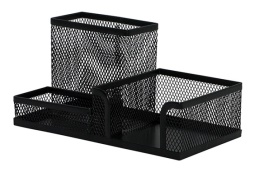 1 szt.525Rozszywacz1 szt.426Segregator A4 75mm grzbiet1 szt.3027Szuflada na dokumenty1 szt.528Taśma klejąca szer. 24 mm, o dł. min. 30m1 szt.6029Teczka wiązana A4 biała 250g/m2 (50 szt. w opakowaniu)1 op.530Taśma termotransferowa 110mm x 74mm wosk-żyw1 szt.1031Temperówka pojedyncza metalowa1 szt.232Zakładki indeksujące 19mmx76mm (4 kolory, 100 k z każdego koloru)1 kpl.2333Zakreślacz (4 kolory w zestawie)1 kpl.734Zszywacz min.20 k1 szt.735Zszywki 24/6 cynkowe (1000 szt. w opakowaniu)1 op.25SUMASUMASUMASUMASUMA